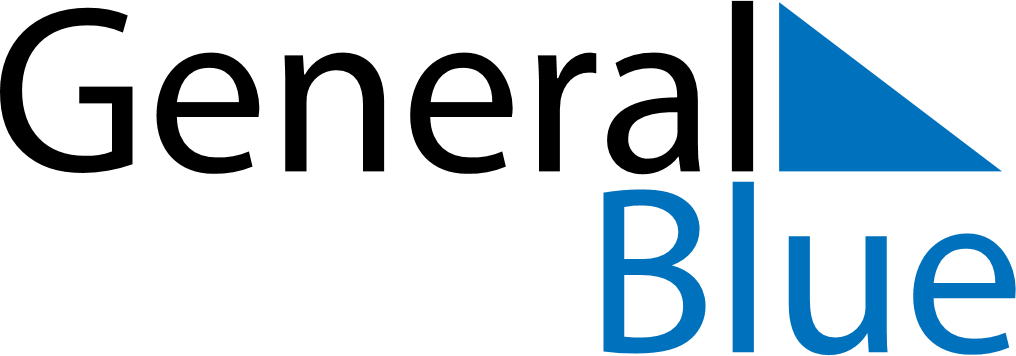 May 2026May 2026May 2026May 2026South KoreaSouth KoreaSouth KoreaSundayMondayTuesdayWednesdayThursdayFridayFridaySaturday11234567889Children’s Day101112131415151617181920212222232425262728292930Buddha’s Birthday31